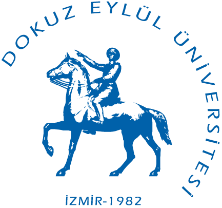 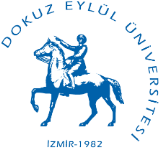 15 TEMMUZ MİLLİ BİRLİK VE DEMOKRASİ GÜNÜ KONULU ÖYKÜ, ŞİİR VE KOMPOZİSYON YARIŞMASIKATILIMCI BAŞVURU FORMUKATILIMCI RUMUZU: …………………………………………….TAAHHÜTNAMEDokuz Eylül Üniversitesi Rektörlüğü tarafından düzenlenen “15 Temmuz Demokrasi ve Milli Birlik Günü” konulu  Şiir ve Kompozisyon yarışması için yazdığım eserden telif ücreti talebimin olmayacağını, eserimle ilgili tüm yasal sorumluluğun bana ait olacağını, yazımla ilgili tüm tasarruf hakkını Dokuz Eylül Üniversitesi Rektörlüğü’ne devrettiğimi, Yarışma Şartnamesi’nin katılım koşullarını ve şartnamenin tüm maddelerini aynen kabul ettiğimi ve bu taahhütnamenin bir suretini yarışma metni ile birlikte gönderdiğimi beyan ve taahhüt eder, beyanımı aşağıdaki imzamla onaylarım.KATILIMCI BİLGİLERİNOYARIŞMAYA KATILDIĞI ESER ADI/BAŞLIĞIKATEGORİSİ (ÖYKÜ/ŞİİR/KOMPOZİSYON)1Adı ve Soyadı:……………………………………..……………………………………..TC Kimlik No:……………………………………..……………………………………..Doğum Tarihi:……………………………………..……………………………………..Öğrencisi Olduğu/ Görev Yaptığı Birim:……………………………………..……………………………………..Bölüm/Anabilim Dalı (Öğrenci ise):……………………………………..……………………………………..Öğrenci No (Öğrenci İse):……………………………………..……………………………………..Cep Telefonu:……………………………………..……………………………………..E-Posta:……………………………………..……………………………………..Tarih:……………………………………..……………………………………..İmza:……………………………………..……………………………………..